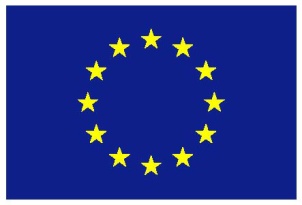 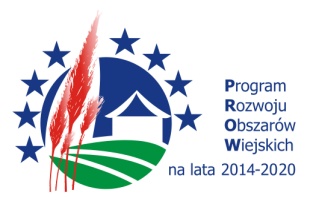 Zamówienie realizowane jest w ramach projektu współfinansowanego ze środków UE “ Modernizacja  gospodarki wodno-ściekowej wGminie Leśna Podlaska” w ramach  Działania „Podstawowe usługi  i odnowa wsi na obszarach wiejskich objętego Programem Rozwoju Obszarów Wiejskich na lata 2014-2020,poddziałanie:Wsparcie inwestycji związanych z tworzeniem, ulepszaniem lub rozbudową wszystkich rodzajów małej infrastruktury w tym inwestycji w energię odnawialną i w oszczędzanie energiiZałącznik Nr 2 do SIWZZamawiający:Gmina Leśna Podlaska ul. Bialska 30,21-542 Leśna Podlaska NIP:5372332149,REGON:030237598Wykonawca:………………………………………………………………………………(pełna nazwa/firma, adres, w zależności od podmiotu: NIP/PESEL, KRS/CEiDG)reprezentowany przez:………………………………………………………………………………(imię, nazwisko, stanowisko/podstawa do reprezentacji)Oświadczenie WykonawcySkładane na podstawie art. 25a ust. 1 Ustawy z dnia 29 stycznia 2004r. Prawo zamówień publicznych (Dz. U. z 2018 r. poz. 1986) (dalej jako Ustawa Pzp DOTYCZĄCE PRZESŁANEK WYKLUCZENIA Z POSTĘPOWANIANa potrzeby postępowania o udzielenie zamówienia publicznego na  Wykonanie robót budowlanych w formule zaprojektuj i wybuduj  , która jest realizowana w ramach projektu „Modernizacja gospodarki wodno-ściekowej w gminie Leśna Podlaska ”-etap 1  w zakresie części Nr…….  zamówienia (należy wpisać nr części lub kilku części, jeżeli Wykonawca zamierza złożyć ofertę na 2 części) prowadzonego przez Gminę Leśna Podlaska  oświadczam , co następuje:OŚWIADCZENIA DOTYCZĄCE WYKONAWCY:Oświadczam, że nie podlegam wykluczeniu z postępowania na podstawie 
art. 24 ust 1 pkt 12-23 ustawy Pzp.Oświadczam, że nie podlegam wykluczeniu z postępowania na podstawie
art. 24 ust. 5 pkt 1 i 8 ustawy Pzp.…………….…….(miejscowość),dnia ………….……. r. 						…………………………………………(podpis)Oświadczam, że zachodzą w stosunku do mnie podstawy wykluczenia z postępowania na podstawie art. …………. ustawy Pzp(podać mającą zastosowanie podstawę wykluczenia spośród wymienionych w art. 24 ust. 1 pkt 13-14, 16-20 lub art. 24 ust. 5 pkt 1 i 8 ustawy Pzp).Jednocześnie oświadczam, że w związku z ww. okolicznością, na podstawie art. 24 ust. 8 ustawy Pzp) podjąłem następujące środki naprawcze: ………………………………………………………………………………………………………………..…………………………………………………………………………………………..…………………...........…………………………………………………………………………………………………………………………………….……. (miejscowość), dnia …………………. r. 							…………………………………………(podpis)[UWAGA: w przypadku gdy oświadczenie nie dotyczy Wykonawcy, należy przekreślić oświadczenie lub dopisać adnotację "NIE DOTYCZY" ]OŚWIADCZENIE DOTYCZĄCE PODMIOTU, NA KTÓREGO ZASOBY POWOŁUJE SIĘ WYKONAWCA:Oświadczam, że następujący/e podmiot/y, na którego/ych zasoby powołuję się w niniejszym postępowaniu, tj.:…………………………………………………………………….………………………(podać pełną nazwę/firmę, adres, a także w zależności od podmiotu: NIP/PESEL, KRS/CEiDG) nie podlega/ją wykluczeniu z postępowania o udzielenie zamówienia.…………….……. (miejscowość),dnia …………………. r.							…………………………………………(podpisOŚWIADCZENIE DOTYCZĄCE PODANYCH INFORMACJI:Oświadczam, że wszystkie informacje podane w powyższych oświadczeniach są aktualne 
i zgodne z prawdą oraz zostały przedstawione z pełną świadomością konsekwencji wprowadzenia zamawiającego w błąd przy przedstawianiu informacji.…………….……. (miejscowość), dnia ………….……. r. 							………………………………………… (podpis)